Unofficial: For Advisement Purposes Only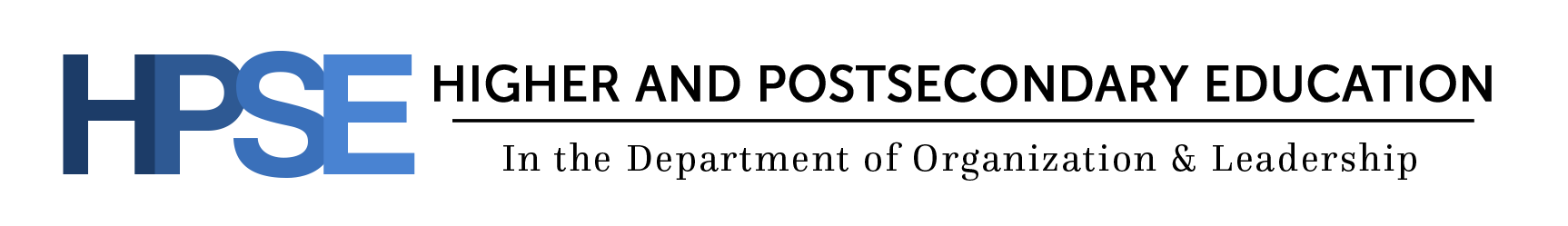  MASTER OF EDUCATION (Ed.M.) (60 points minimum)This is a worksheet for guiding program planning and advisement.  For additional institutional, departmental, and program requirements, please see the Teachers College Catalogue.  Students are required to plan their programs in consultation with and with the final approval of their advisors.  See the following information sheets available from the Program Office:  (1) “Working Principles:  Advising Structure for the Program in Higher and Postsecondary Education.”  (2)  “Program of Study Guides” for Master of Education for year of first enrollment in HPSE.A. CORE REQUIREMENTS 	The Masters of Education degree requires a minimum of 60 points of graduate coursework and an integrative paper prepared as a culminating project. 	1. Required Courses (36 points): Ed.M. students are required to take the following courses:  All the courses herein listed are rarely, if ever, available in a single academic year. For example, some are offered only every other year, or every two to three years. Please check with your advisor and stay up to date with web-based semester-by-semester course schedule. On occasion, and due to programmatic contingencies, a course substitution may be necessary. Under all circumstances, this requires advisor approval in writing. 2. Integrative Paper: Every Ed.M. student must prepare an extended paper in consultation with his or her advisor.  The paper is developed within the context of the required ORLH 6900 (Research and independent study in higher education) course or an equivalent chosen with the approval of the advisor. B. ELECTIVES WITHIN PROGRAM (15 points):	Each Ed.M. student is required to complete an additional five courses (i.e., beyond the “core” under A above) within the Higher and Postsecondary Education Program. Each course requires the approval of the advisor.  The purpose of this coursework is the development of a concentration within one of the Program’s curricular domains: Academic and Developmental Analysis; Organizational and Institutional Analysis; Social/Cultural and Civic Analysis. The chosen concentration should represent a coherent area of study that broadly situates the topic of the integrative paper. C. ELECTIVES OUTSIDE OF PROGRAM (9 points): Each Ed.M. student is required to complete three courses (9 points minimum) outside the Higher and Postsecondary Education Program (that is, they cannot have an ORLH prefix).  Moreover, at least two of these courses (6 points minimum) must be outside the Department of Organization and Leadership.  Each course requires the approval of the advisor.  D. POINT SUMMARY: Core Requirements (36 Points) + Within Program Elective Courses (15 Points) + Out of Program/Department Elective Courses (9 Points) = 60 Points  Course NumberCourse NamePoints Semester/Year (e.g.  Fall 2023)ORL 5521Introduction to research methods OR Equivalent with advisor approval3ORLH 4010Purposes and policies of higher education3ORLH 4011Curriculum and instruction in higher education3ORLH 4020College and university organization & administration 3ORLH 4031Financial administration of higher education institutions 3ORLH 5011College teaching and learning3ORLH 5044Theories of diversity in higher education3ORLH 5526Literature of higher education 3ORLH 5527The college professoriate 3ORLH 5545The civic mission of higher education3ORLH 6511Coordinating seminar in higher education 3ORLH 6900Research and independent study in higher education OR Equivalent with advisor approval.(Integrative paper is prepared in this course)3Twelve-Course Total36 ptsCourse NumberCourse NamePoints Semester/Year TakenORLH3ORLH3ORLH3ORLH3ORLH3Five-Course Total15 pts Course NumberCourse NamePoints Semester/Year Taken333Three-Course Total9 pts